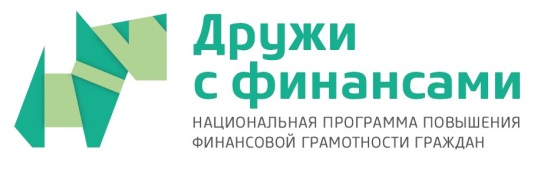 ПРОЕКТ МИНИСТЕРСТВА ФИНАНСОВ РФ«СОДЕЙСТВИЕ ПОВЫШЕНИЮ УРОВНЯФИНАНСОВОЙ ГРАМОТНОСТИ НАСЕЛЕНИЯИ РАЗВИТИЮ ФИНАНСОВОГО ОБРАЗОВАНИЯВ РОССИЙСКОЙ ФЕДЕРАЦИИ»Раздаточный материал:Составьте семейный бюджет на месяц для семьи, заполнив таблицу:Семья Борисовых – 70 000 рублей в месяц.Семья Александровых – 20 000 рублей в месяц.Семья Васильевых – 45 000 рублей в месяц.ПРОЕКТ МИНИСТЕРСТВА ФИНАНСОВ РФ«СОДЕЙСТВИЕ ПОВЫШЕНИЮ УРОВНЯФИНАНСОВОЙ ГРАМОТНОСТИ НАСЕЛЕНИЯИ РАЗВИТИЮ ФИНАНСОВОГО ОБРАЗОВАНИЯВ РОССИЙСКОЙ ФЕДЕРАЦИИ»Уважаемые родители!С 9 по 22 апреля 2018 года в России пройдет  Всероссийская неделя финансовой грамотности для детей и молодежи, организованная в рамках совместного Проекта Минфина России и Всемирного Банка «Содействие повышению уровня финансовой грамотности населения и развитию финансового образования в Российской Федерации». Неделя также является частью международного движения Global Money Week, ежегодно объединяющего более 7 миллионов детей из 137 стран мира. Основными темами Недели финансовой грамотности в 2018 году является бережное потребление и защита прав потребителей, в том числе и вопросы личной финансовой безопасности и ответственности. В рамках мероприятий юные россияне (основная аудитория мероприятий - дети в молодежь в возрасте от 10 до 25 лет), а также их учителя и родители,  смогут принять участие в открытых лекциях и практикумах, увлекательных экскурсиях, творческих конкурсах, играх, викторинах и многих других мероприятиях. Все мероприятия являются бесплатными, прошедшими тщательный отбор и методологическую проработку на предмет содержания.Подробная информация о мероприятиях представлена на сайте: Вашифинансы.рф.Просим Вас поддержать мероприятие и оказать помощь вашим детям в выполнении домашнего задания.С уважением, организаторы!Домашнее задание:Заполните таблицу «Доходы» и  «Расходы». Обсудите вопросы в кругу семьиВопросы для обсуждения:1. Откуда берутся деньги в вашей семье?2.Есть ли в вашей семье собственность, которую можно использовать для получения дополнительного дохода?3. Если ребёнок, участвуя в конкурсе, победил и получил денежный приз, должен ли он отдавать его родителям?4. Какие расходы в семье являются обязательными? Сколько необходимо денег на обязательные расходы?5. Когда (в какое время года) лучше покупать одежду и обувь, чтобы сэкономить?6. Какие дополнительные покупки в вашей семье на ближайшее будущее являются необходимыми? Составьте список покупок и определите их важность для семьи.7. Нужно ли вести семейный бюджет?8. Какие правила необходимо знать при составлении семейного бюджета?9. Что делать, если мы хотим отправиться в летнее путешествие через 10 месяцев, но сразу суммы такой нет? Как заложить такие расходы в годовой семейный бюджет.ДОХОДЫРАСХОДЫ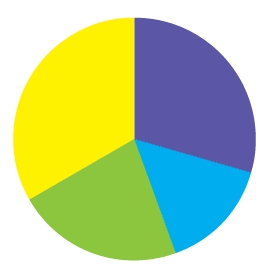 Годовой бюджет семьиБюджет семьи _____________________ Бюджет семьи _____________________ ДоходыРасходыСбережения или долги                 _________ /_________ Сбережения или долги                 _________ /_________ Виды доходовСумма в месяцСумма в годНалогиВиды доходовСумма в месяцСумма в годДоля видов доходов  в общем доходеДоля видов расходов в сумме расходовДоходыРасходыНалогиСбережения